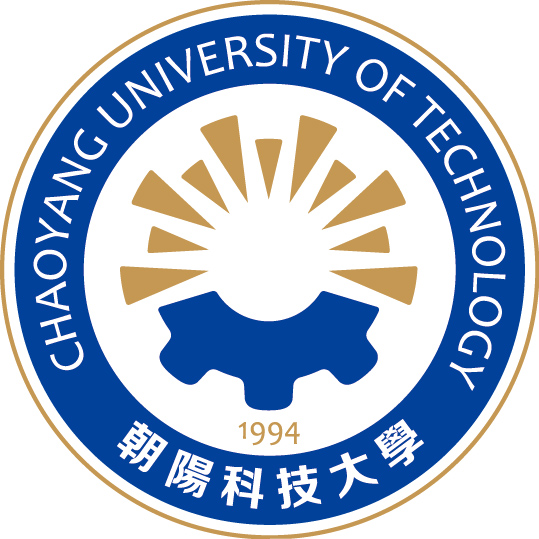 朝陽科技大學113年度磨課師課程結案報告書【請輸入磨課師課程名稱】中華民國一一三年 十二 月 十五 日目錄壹、	課程基本資料	1一、	授課教師基本資料	1二、	採用平台	1貳、	課程說明	2一、	課程特色	2二、	課程教學目標	2三、	學習對象	2參、	課程規劃	3一、	教學理念與策略	3二、	課程設計	3三、	學習評量設計	4肆、	課程實施	4一、	課程團隊分工	4二、	課程設計、錄製、剪輯與經營實務經驗紀錄	4三、	課程製作及實施檢討與困難	4伍、	具體成果	5一、	量化成效	5二、	質化成效	5陸、	綜合檢討及未來建議	5課程基本資料授課教師基本資料採用平台課程說明課程特色課程教學目標學習對象先備知識課程規劃教學理念與策略課程設計(6~9週教學內容)學習評量設計課程實施課程團隊分工課程設計、錄製、剪輯與經營實務經驗紀錄課程製作及實施檢討與困難具體成果量化成效(一)課程註冊及完課人數(二)總成績分布(在ewant課程中，成績管理>總成績分布，有此圖表)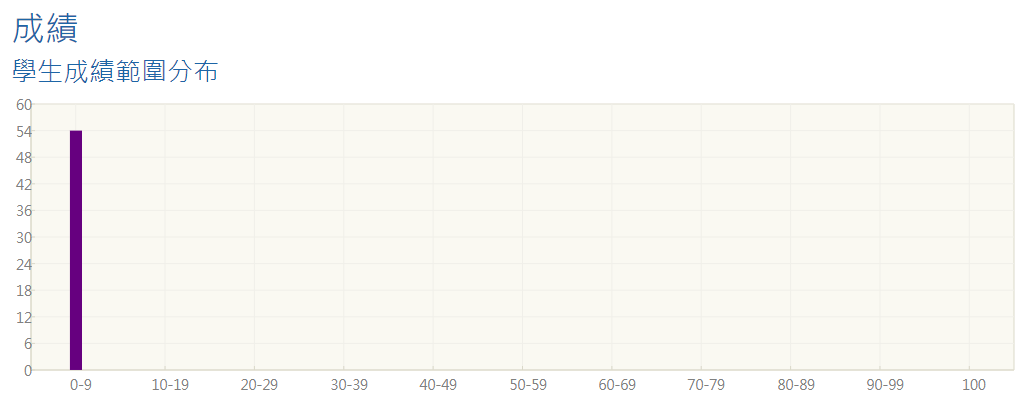 (三)教材質化成效綜合檢討及未來建議執行系別：授課教師：姓名職稱服務機關教學經歷（請說明線上／實體課程授課以及參與數位課程相關研習與訓練之經驗。）（請說明線上／實體課程授課以及參與數位課程相關研習與訓練之經驗。）（請說明線上／實體課程授課以及參與數位課程相關研習與訓練之經驗。）授課教師開課期程開課期程採用平臺113年○月～113年○月113年○月～113年○月eWant課程網址主題順序主題教學單元影片（影片長度預估）教學單元影片（影片長度預估）討論／活動測驗／評量／作業1OOO單元1：OOOOO（OO分鐘）單元1：OOOOO（OO分鐘）1OOO單元2：OOOOO（OO分鐘）單元2：OOOOO（OO分鐘）2OOO單元1：OOOOO（OO分鐘）2OOO單元2：OOOOO（OO分鐘）3OOO單元1：OOOOO（OO分鐘）3OOO單元2：OOOOO（OO分鐘）4OOO單元1：OOOOO（OO分鐘）4OOO單元2：OOOOO（OO分鐘）5OOO單元1：OOOOO（OO分鐘）5OOO單元2：OOOOO（OO分鐘）6OOO單元1：OOOOO（OO分鐘）6OOO單元2：OOOOO（OO分鐘）編號姓名 擔任工作12問題詳述因應措施修課人數完課人數完課率